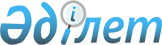 О внесении дополнения в постановление Правительства Республики Казахстан от 28 октября 2004 года № 1118Постановление Правительства Республики Казахстан от 24 марта 2011 года № 270

      Правительство Республики Казахстан ПОСТАНОВЛЯЕТ:



      1. Внести в постановление Правительства Республики Казахстан от 28 октября 2004 года № 1118 "Вопросы Министерства иностранных дел Республики Казахстан" (САПП Республики Казахстан, 2004 г., № 41, ст. 530) следующее дополнение:



      в Положении о Министерстве иностранных дел Республики Казахстан, утвержденном указанным постановлением:



      пункт 11 дополнить подпунктом 37-1) следующего содержания:

      "37-1) выдача, учет, хранение и уничтожение дипломатических и служебных паспортов Республики Казахстан в порядке, определяемом Президентом Республики Казахстан;".



      2. Настоящее постановление вводится в действие с 1 января 2011 года.      Премьер-Министр

      Республики Казахстан                       К. Масимов
					© 2012. РГП на ПХВ «Институт законодательства и правовой информации Республики Казахстан» Министерства юстиции Республики Казахстан
				